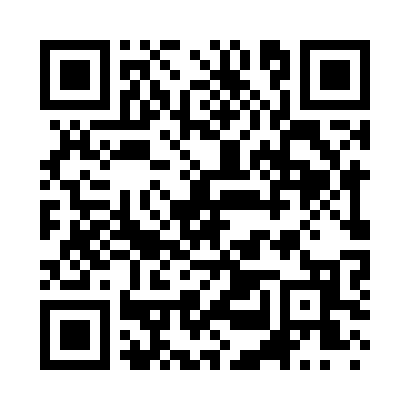 Prayer times for Archer Limits, Illinois, USAWed 1 May 2024 - Fri 31 May 2024High Latitude Method: Angle Based RulePrayer Calculation Method: Islamic Society of North AmericaAsar Calculation Method: ShafiPrayer times provided by https://www.salahtimes.comDateDayFajrSunriseDhuhrAsrMaghribIsha1Wed4:195:4712:484:417:509:182Thu4:185:4512:484:417:519:193Fri4:165:4412:484:417:529:214Sat4:145:4312:484:427:539:225Sun4:135:4112:484:427:549:246Mon4:115:4012:484:427:559:257Tue4:095:3912:484:437:579:278Wed4:085:3812:474:437:589:289Thu4:065:3712:474:437:599:3010Fri4:055:3612:474:448:009:3111Sat4:035:3512:474:448:019:3212Sun4:025:3312:474:448:029:3413Mon4:005:3212:474:458:039:3514Tue3:595:3112:474:458:049:3715Wed3:575:3012:474:458:059:3816Thu3:565:2912:474:458:069:4017Fri3:555:2912:474:468:079:4118Sat3:535:2812:474:468:089:4219Sun3:525:2712:484:468:099:4420Mon3:515:2612:484:478:109:4521Tue3:495:2512:484:478:119:4722Wed3:485:2412:484:478:129:4823Thu3:475:2412:484:488:129:4924Fri3:465:2312:484:488:139:5125Sat3:455:2212:484:488:149:5226Sun3:445:2212:484:498:159:5327Mon3:435:2112:484:498:169:5428Tue3:425:2012:484:498:179:5629Wed3:415:2012:494:498:189:5730Thu3:405:1912:494:508:189:5831Fri3:395:1912:494:508:199:59